Attachment 1: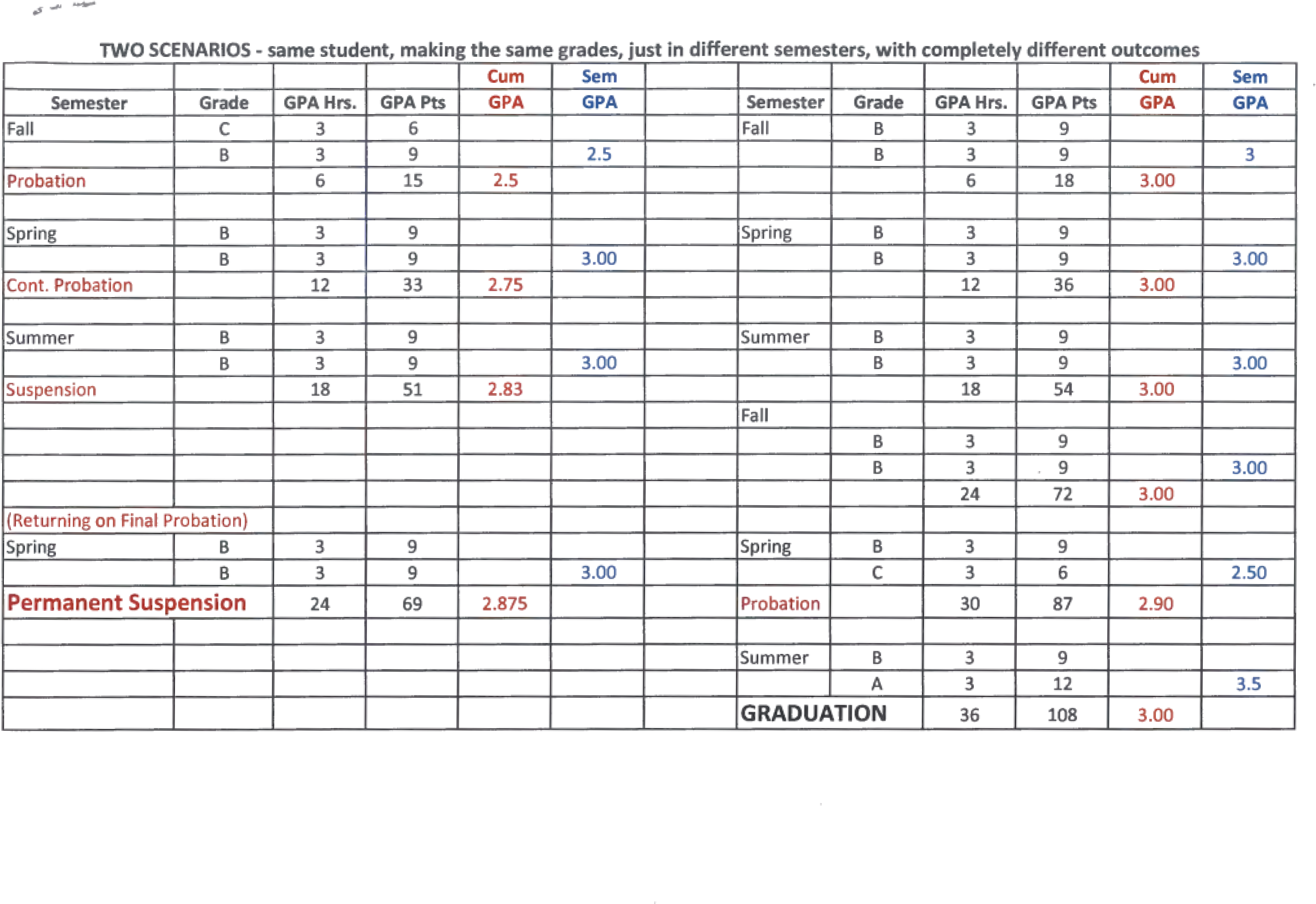 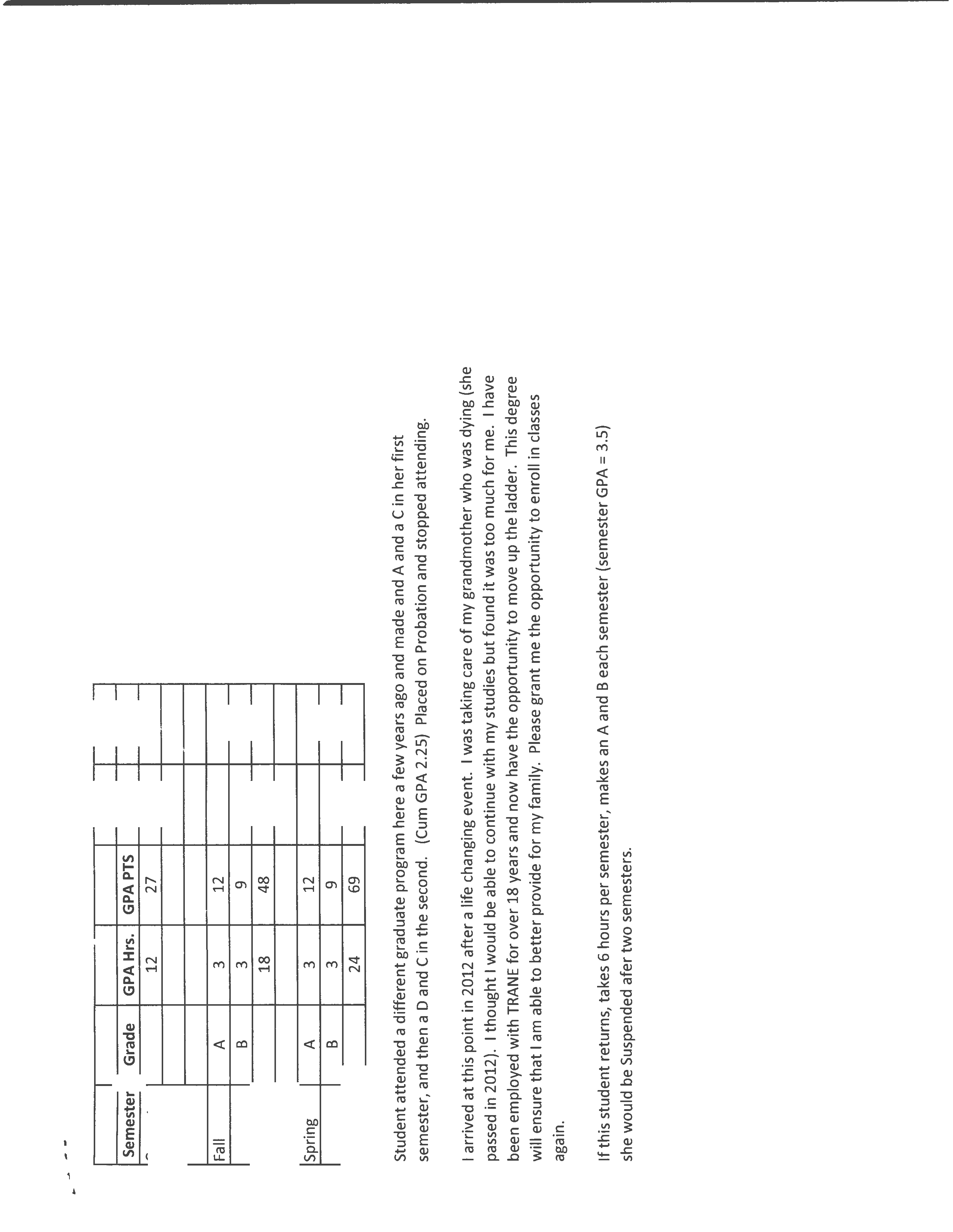 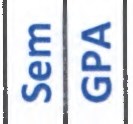 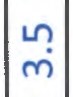 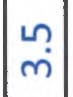 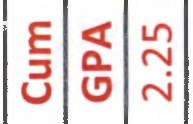 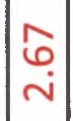 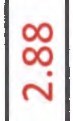 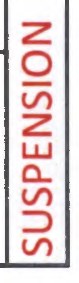 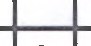 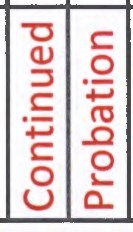 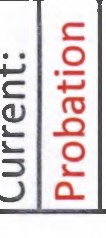 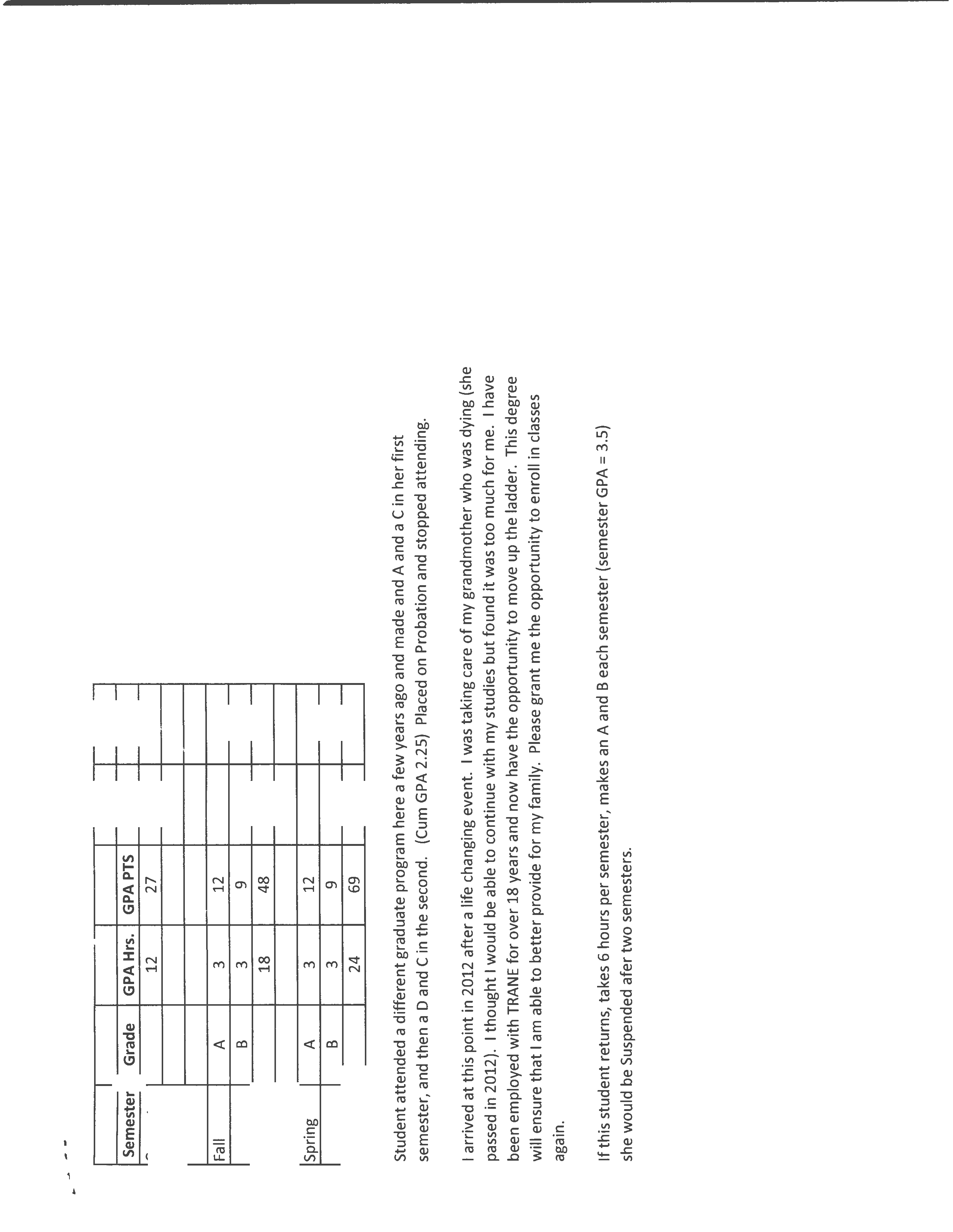 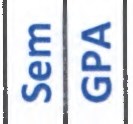 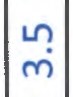 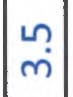 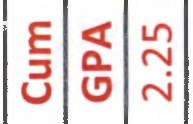 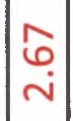 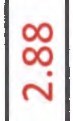 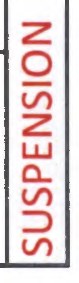 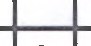 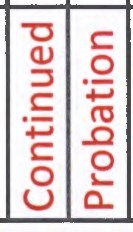 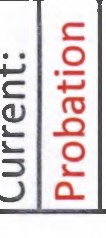  Dr. Mary Fischer (Chair) Dr. Mark Lewis (CEP) Dr. David Pearson (COP) Ms. Brenda Burton (REG) ExO  Dr. Marsha Mathews (CAS) Dr. Hassan el-Kishky (COE) Dr. Leanne Coyne (COP) Chelsea Miller (GC) ExO Dr. Randy LeBlanc (CAS) Dr. Torey Nalbone (COE) Ms. Rebecca Fernandez (LIB) ExO Michael Giordano (GC)ExO Dr. Nicholas Fessler (CBT) Dr. David Criswell (CNHS) Dr. William Geiger (GC) ExO Rhonda Willis (CBT) ExO Dr. Gary Miller (CEP)(FS) Dr. Jennifer Chilton (CNHS) Dr. Alecia Wolf (GC) ExO Student (): TBDITEMDISCUSSIONACTIONI.       Call to Order Called to order by Dr. Mary Fischer (Chair)1:06 p.m.II.      Approval of MinutesApproval of minutes from April 2017.Approved: Motioned by Dr. Torey Nalbone, 2nd: Dr. Marsha MathewsUnanimous ApprovalIII.     Committee ReportsCurriculum Committee A. Curriculum Subcommittee (ML)Proposal: ENGL 5395 – ThesisRecommendation: Abbreviated Title to “Thesis I”Course Type: New CourseProposal: ENGL 5396 – ThesisRecommendation: Abbreviated Title to “Thesis II” and clarify prereqCourse Type: New CourseProposal: NURS 5301 – Translational Science IRecommendation: ApprovalCourse Type: New CourseProposal: NURS 5302 – Translational Science IIRecommendation: ApprovalCourse Type: New CourseProposal: NURS 5325 – Organizational and Systems LeadershipRecommendation: Approval Course Type: New Course Proposal: PHAR 7243 – Pharmacy Practice Skills Laboratory 3Recommendation: Two course change forms for this course. Which is accurate? Approve with clarifications. Course Type: Change Proposal: PHAR 7602 – Integrated Pharmacy 2Recommendation: ApprovalCourse Type: Change Proposal: PHAR 7604 – Integrated Pharmacy 4Recommendation: Approval Course Type: Change Proposal: ART 5391 – Graduate Topics in Art HistoryRecommendation: Clarify effective date. Course Type: New Course Proposal: EENG 5302 – Instrumentation and Measurement Systems  Recommendation: Dr. Nalbone to verify undergrad prereq with Dr. el-Kishky Course Type: New Course Proposal: EENG 5317 – Power ElectronicsRecommendation: Description should mirror EENG 4317. Course Type: New Course  Proposal: EENG 5318 -  Biosensors and Biosignal Processing Recommendation: Clarify Term length and undergrad prereqCourse Type: New CourseProposal: EENG 5322 – Image ProcessingRecommendation: Clarify Term length and undergrad prereqCourse Type: New CourseProposal: EENG 5326 – Power Transmission and DistributionRecommendation: Clarify Term length and undergrad prereqCourse Type: New CourseProposal: EENG 5327 – Optimal ControlRecommendation: Clarify Term length and undergrad prereqCourse Type: New CourseProposal: EENG 5331 – Digital CommunicationsRecommendation: Clarify Term length and undergrad prereqCourse Type: New CourseProposal: EENG 5339 – CMOS Analog DesignRecommendation: Clarify Term length and undergrad prereqCourse Type: New CourseProposal: NURS 5335 – Health Assessment for the Master’s Prepared NurseRecommendation: ApprovalCourse Type: New CourseProposal: PHAR 7252 – Pharmacy Practice Skills Laboratory 12Recommendation: Clarify preqs and coreqsCourse Type: New CourseProposal: PHAR 7512 – Integrated Pharmacy 12Recommendation: Course Description AddedCourse Type: New CourseAdded to List:Proposal: EENG 5319 – Neural NetworksRecommendation: ApprovalCourse Type: New CourseProposal: EENG 5320 – Computer ArchitectureRecommendation: ApprovalCourse Type: New CourseProposal: PHAR 7134 – Advanced Topics in PharmacogenomicsRecommendation: ApprovalCourse Type: New CourseA. Curriculum Subcommittee submitted by Dr. Lewis: Approve all Courses with clarifications: Unanimous ApprovalIV.   Unfinished BusinessV. New Business              VI. Announcements/Open Forum III. AdjournDr. Alecia Wolf requests raise Graduate Application fees from $40 to $50. Last raise was in 2010. The additional funds will be to cover waiving application fees for those who attend recruiting events. Also, want to share the additional $10 for doctoral application fees with offices in the colleges working on admissions. Both the Provost and the President have expressed approval. Motioned for approval.Dr. Jennifer Chilton requests to decrease the number on the Nursing Dissertation Committee from 4 to 3, which would then consist of the Chair, one member Internal to School of Nursing, and one member External to School of Nursing. The School of Nursing has 40 students coming up for dissertation and not enough faculty for chairing the committees.Dr. Geiger stated that Graduate Faculty Status was developed so more faculty could sit on dissertation committees and be involved in research but exceptions can be requested.It was decided that if approved for nursing to only have 3 committee members that every department should be allowed 3 as well.Moved by Dr. Chilton, 2nd by Dr. Nalbone3. Graduate Policy follow up and questionsMs. Burton questions if new graduate rules apply to everyone or just graduates, non-doctoral?Dr. Geiger stated that wording in catalog states Masters, which is a bigger umbrella than “graduate”Motioned for approval to exclude Doctoral programs.Moved by Dr. LeBlanc, 2nd by Dr. LewisMotioned for approval that Doctoral programs will have any probation, suspensions, or dismissals entered on transcripts through the Registrar’s office.Moved by Ms. Burton, 2nd by Dr. MathewsMs. Burton stated that the second part of the question is that whenever a grade change happened previously it would have to be manually recalculated from that semester forward only if within the last 2 years. Now PeopleSoft will recalculate no matter how long ago, except prior to 06/08 catalog, which will still have to be down manually.Visitors from College of Business and Technology: Dr. Tammy Cowart, Director of Graduate Programs, and Ms. Evelyn Permenter, Coordinator of Graduate ProgramsHandout Attachment 1.Request to discuss probation suspensionCBT has a lock step program, if student doesn’t perform well if a class, he/she would have to wait one year until class is repeated to retake and improve grade.Therefore, if a student makes a B and a C in the first semester, their cumulative GPA will fall below the required 3.0, and they will be limited to 6 hours since they will be on probation.The student will not be able to raise the cumulative GPA above the required 3.0 in the subsequent semester and will be suspended.Discussion included having students not start in the Fall semester because the more difficult classes are in the Fall, but the students are not recruited by the advisors.Discussion also mentioned possible problems with financial aid with trying to shuffle the programs.Dr. Geiger recommended being able to request exceptions, but would still like to know the answer to the financial aid question.Discussion included Graduate Restart Program, subcommittee established to include language to address the problem. Subcommittee members: Dr. Nicholas Fessler, Dr. Torey Nalbone, and Ms. Rebecca Fernandez.Motion to extend current suspension by adding “2nd Continuing Probation” to probation/suspension wording.Moved by Dr. Fessler, 2nd by Dr. LeBlancMoved by Dr. Fischer, 2nd by Mark LewisUnanimous approvalUnanimous approvalUnanimous approvalUnanimous approvalUnanimous approval3:20 p.m.